      ΘEMΑ: Πρόσκληση σε   επιμορφωτικό εργαστήριο της UNICEF                      Σχετ.: Αρ.πραξης 15η/31-03-2021.Το  4ο ΠΕΚΕΣ Κεντρικής Μακεδονίας με υπεύθυνη την Συντονίστρια  Εκπαιδευτικού Έργου ΠΕ60 Τσιγαρίδα Κωνσταντίνα διοργανώνουν  ένα διήμερο επιμορφωτικό εργαστήριο σε συνεργασία με το γραφείο συνεργασίας της UNICEF στην Ελλάδα, στο πλαίσιο  υλοποίησης του προγράμματος Learn In, που αναπτύσσεται σε συνεργασία με το Ινστιτούτο Εκπαιδευτικής Πολιτικής και το Υπουργείο Παιδείας και Θρησκευμάτων.Το επιμορφωτικά εργαστήρια θα πραγματοποιηθούν  την Τρίτη 6 Απριλίου 2021 και την Πέμπτη 8 Απριλίου  2021  και ώρες 18:00-21:00, συνολικής  διάρκειας  6 ωρών.Τα εργαστήρια αυτά αποτελούν μέρος των δράσεων του έργου Learn In, μια πρωτοβουλία του Περιφερειακού  Γραφείου  Ευρώπης  και Κεντρικής  Ασίας της UNICEF που σχεδιάζεται  και  υλοποιείται σε συνεργασία με τις εθνικές εκπαιδευτικές αρχές δώδεκα  κρατών της περιοχής. Στοχεύει στη δημιουργία ενός ψηφιακού οικοσυστήματος καθώς και κοινοτήτων πρακτικής για την υποστήριξη εκπαιδευτικών και μαθητών σε ένα πλαίσιο ανάπτυξης αποτελεσματικών εκπαιδευτικών σχεδιασμών που συνδέονται με πολιτικές και πρακτικές εξατομίκευσης, διαφοροποίησης και συμπερίληψης στην εκπαίδευση.  Στο πλαίσιο του συγκεκριμένου εργαστηρίου θα εστιάσουμε στις θεματικές: Υποστηρίζοντας τους μαθητές από απόσταση κατά τη διάρκεια της πανδημίας, διά ζώσης και από απόστασηΤο σχολείο σε καιρούς αβεβαιότηταςΣχεδιάζοντας  εξατομικευμένες  διαδρομές  μάθησης .Για τη συμμετοχή στο εργαστήριο μπορείτε να συμπληρώσετε την παρακάτω  φόρμα.https://docs.google.com/forms/d/e/1FAIpQLSdUCFGVgfkXQxfSRqvsZfSJCOvGxG6G87v2qvkyOG2q4WvUUA/viewform                                            μέχρι την Κυριακή 04/04/2021.Για την επιλογή των συμμετεχόντων θα τηρηθεί  σειρά  προτεραιότητας σύμφωνα  με την ημερομηνία της αίτησης. Ως προς τις πρακτικές λεπτομέρειες, οι συμμετέχοντες θα λάβουν  ειδοποίηση  με μήνυμα  ηλεκτρονικής  αλληλογραφίας. Περισσότερες πληροφορίες για το LernIn μπορείτε να βρείτε εδώ  https://learnin.info/more   Η επιμορφωτική συνάντηση είναι προαιρετική και θα  δοθούν βεβαιώσεις   συμμετοχής. Παρακαλούνται οι προϊσταμένες/οι των Νηπιαγωγείων να ενημερώσουν τους     εκπαιδευτικούς της σχολικής τους μονάδας.Η Συντονίστρια Εκπαιδευτικού Έργου ΠΕ604ου ΠΕ.Κ.Ε.Σ. Κεντρικής ΜακεδονίαςΤσιγαρίδα Κωνσταντίνα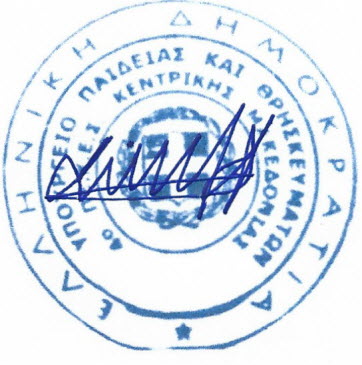         Πίνακας αποδεκτώνΠΙΝΑΚΑΣ ΑΠΟΔΕΚΤΩΝ (με ηλεκτρονικό ταχυδρομείο)ΔΠΕ Σερρών.ΔΠΕ Κιλκίς.Νηπιαγωγεία Δ.Σερρών.Νηπιαγωγεία Δήμου Σιντικής.Νηπιαγωγεία Δ. Κιλκίς.Σας εύχομαι υγεία, δύναμη και υπομονή.Η Συντονίστρια Εκπαιδευτικού Έργου ΠΕ604ου ΠΕ.Κ.Ε.Σ. Κεντρικής ΜακεδονίαςΤσιγαρίδα Κωνσταντίνα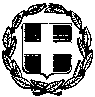 ΕΛΛΗΝΙΚΗ ΔΗΜΟΚΡΑΤΙΑΥΠΟΥΡΓΕΙΟ ΠΑΙΔΕΙΑΣ ΚΑΙ ΘΡΗΣΚΕΥΜΑΤΩΝ----------------ΠΕΡΙΦΕΡΕΙΑΚΗ Δ/ΝΣΗΑ/ΘΜΙΑΣ & Β/ΘΜΙΑΣ ΕΚΠ/ΣΗΣΚΕΝΤΡΙΚΗΣ ΜΑΚΕΔΟΝΙΑΣ-----------------4ο ΠΕ.Κ.Ε.Σ.Περιφερειακό Κέντρο Εκπαιδευτικού Σχεδιασμού-----------------